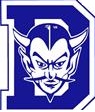 Davis Senior High School Daily Bulletin                                                Thursday, March 9, 2017 THIS DAY IN HISTORY: 1793 - Jean Pierre Blanchard made the first balloon flight in North America.  The event was witnessed by U.S. President George Washington.LUNCH CHOICES:  Steak Tacos w/Chimichurri and Sour Cream on Corn Tortillas w/Black Bean, Corn and Cilantro Lime Salad, Chicken Parmesan Sandwich w/Pesto Pasta, Yakisoba Noodles w/Chicken Teriyaki and VegetablesATHLETICS: Ski Team @ State Championship         	                        dismissal:  all day - select rosterBadminton @ Armijo – 4:00                                                                           dismissal:  2:00 - select rosterBaseball Varsity/JV @ Vintage – 3:30                                                           dismissal: 12:10Softball vs Bethel – 4:00                                                                                  dismissal:  2:30Tennis Boys Varsity @ Sheldon – 3:45                                                          dismissal: 2:15 - select rosterTennis Boys JV vs McClatchy – 3:45                                                              dismissal: 3:00All interested in participating in the Fall 2017 Football program should attend the parent/player info meeting Sunday, March 19 at 3:00pm in the DHS library. Come learn about the summer/fall schedule and what is planned for the program this year.ACADEMICS: The SAT is Saturday, March 11, 2017. Arrive to N-4 at 7:45am to get your room assignment. Must have admission ticket and photo ID to enter. Test begins promptly at 8am- NO late entry. NO EXCEPTIONS!!Sacramento City College has reserved special Assessment Exam dates for high school students who want to take the assessment SENIORS:  If you are planning to attend UC Davis, have a minimum GPA of 3.5, and you worked at a paid job during high school, you may qualify for the $14,001 Beeghly-Merritt Scholarship!  The deadline to apply is April 7.  Applications are available in the Career Center. OPPORTUNITIES/EVENTS/MISCELLANEOUS: Seniors, the 2017 Graduation Speech Applications are now available!  If you are interested in speaking at the 2017 Graduation Ceremony, please see Carmen Schnathorst to pick up an application.  Applications are due Friday, April 7, 2017 at 4:00pm.  No late applications accepted. Davis Senior High School is hosting its fifth annual Mini-College Fair.  Representatives from colleges across the country will be on the quad at lunch on Tuesday, March 14 to provide you with information about their college.  See you at the mini-college fair on the quad at lunch on Tuesday March 14!The City of Davis has two part-time summer jobs available, for a lifeguard and a swim instructor.  Come to the Career Center for more information. Are you looking for a quiet place to study with computers to use? Come to the Internet Afterhours Program at DHS Library from 5:00 pm – 7:15 pm, Monday through Thursday.  All DJUSD students and families are welcome.The AP Art Studio “approved” list is posted in all art classrooms.  Portfolios may be picked up from the portfolio room.  Please have the corresponding teacher sign your schedule request form. Save the date – March 24th from 7:30 – 8:30!  The DHS Momentum Dance Company presents “Imagine” at the Brunelle Performance Hall.  Come see student choreography ranging from contemporary and ballet to African and Jazz.  As a part of our community outreach program, admission will be free!Sacramento City College is hosting a Computer Information Science Event on Saturday, March 11 from 12:00 pm to 3:00 pm on the main Sacramento campus.  At the event, you will learn about web coding, programming, networking, security, information technology, and many career opportunities.  Come to the Career Center for more information. The Red Cross Club is planning our second blood drive of the year on Monday, March 13th in the North Gym.  It takes approximately one hour from start to finish and is safe and easy.  You must be at least 16, weigh at least 110 and be free from cold/flu symptoms for at least 48 hours to give blood.  If you are interested, please sign up on the quad this week at lunch or in the nurse’s office by Friday, March 10th.  Parent permission slips are required for 16-17 year olds.  18 year old students may walk-in to give blood.  For more information, see Ms. Youtsey, the school nurse. Attention Students! This week is the only week to see “Standing on Ceremony.”  Performances are starting this Thursday through Saturday at 7:00 pm in the IPAB and Sunday at 2:00 pm!  Come show your support for the LGBTQIA community! Join the award-winning HUB!  Applications are available for graphic artist, photographer, webmaster and business manager positions.  Pick up an application in the Front Office or from a Hubster. Sports Physical Clinic will be held  Saturday, June 3 from 8:30 – 11:30 am, Sutter Family Medicine, 2030 Sutter Pl., Suite 200, Davis.  Athletes in grades 7-12 are encouraged to complete their sports physicals this spring for the 2017-2018 school year.  A $20 donation for participation in the clinic will be donated to benefit DHS Athletics.  Bring your Sports Physical Exam form filled out and signed by a parent to participate in the clinic.  Physical forms are available in the DHS Front Office or on the Athletics page of the DHS website, forms folder: https://dshs.djusd.netCLUBS: Fraysexual describes a person whose sexual attraction towards another ceases as time goes by.  Want to learn more and enjoy some free snacks? Come to the GSA meeting this Friday in Mr. Wheeler’s room, L-20 above the library. Come to NAHS (National Art Honor Society) this Friday, March 10 in Room A-1 at lunch!Hey CSF! Make sure you come to the general meeting this Friday, 3/10 at lunch in Room P-13.  We will be discussing upcoming projects.  Hope to see you there! We will announce information for officer elections. CSF’ers! Are you interested in being an officer next year?  If so, please put April 7 on your calendar! It is a mandatory meeting for officer candidates at lunch in P-13.  See Mrs. O’Brien for more information. IMPORTANT DATES:  3/6-3/10	Safety Week Drills 3/6-3/8		Choir Auditions 	3/8-3/9 	Jazz Band Auditions3/9,3/10,3/11 	Drama ‘Standing on Ceremony’  7:00 pm Brunelle Theater3/10		Friendship Day3/11		SAT 7:45 N-4, N-Bldgs., DHS Campus 3/12		Drama ‘Standing on Ceremony’ 2:00 pm Brunelle Theater 3/13 		Blood Drive DHS Campus3/17		Academic Center Awards Lunchtime Academic Center3/17		Band Festival – Jr. and Sr. High School Bands All Day Brunelle Theater3/18		Band Festival – Jr. and Sr. High School Bands All Day Brunelle Theater3/19		Football Program 2017 Player/Parent Meeting 3:00 DHS Library3/24		Quarter 3 Ends3/24		Momentum Dance Concert 7:30  pm Brunelle Theater (free to public)3/27-3/31	Spring Break 4/3		School resumes4/8		Wennberg Concert Mondavi Center4/13		DHS Jazz Invitational 7:00 pm Brunelle Theater4/14		Mr. Blue Devil 7:00 pm Brunelle Theater 